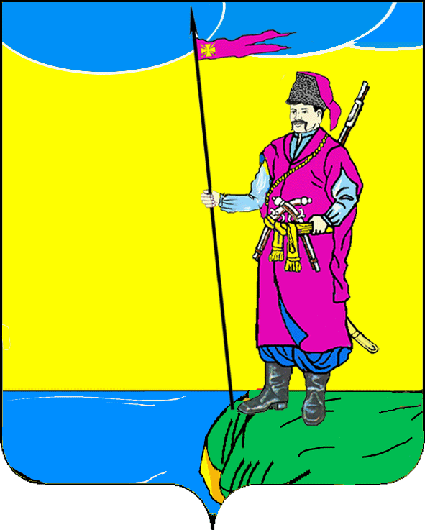 СоветПластуновского сельского поселенияДинского районаРЕШЕНИЕОт 26.11.2019 г.									№ 14-03/4ст-ца ПластуновскаяИндикативный план социально-экономического развития Пластуновского сельского поселения муниципального образования Динской район на 2020 годВ соответствии с Законом Краснодарского края от 06.11.2015 г. № 3267-КЗ «О стратегическом планировании и индикативных планах социально-экономического развития Краснодарского края», со статьёй 26 Устава Пластуновского сельского поселения Динского района Совет муниципального образования  Пластуновское сельское поселение РЕШИЛ:1. Утвердить индикативный план социально-экономического развития Пластуновского сельского поселения муниципального образования Динской район на 2020 год согласно приложению.2. Настоящее решение разместить на официальном сайте администрации Пластуновского сельского поселения Динского района www.plastunovskoe.ru  в сети «Интернет» (вкладка «Социально-экономическое развитие», раздел «Индикативное планирование»).3. Настоящее решение вступает в силу со дня его опубликования.Председатель Совета Пластуновского сельского поселения								А.А.КозелковПриложение к решению Совета Пластуновского сельского поселения Динского районаот 26.11.2019 г. № 14-03/4Индикативный план социально-экономического развитияПластуновского сельского поселения муниципального образованияДинской район на 2020 годРаздел 1. Индикативный план социально-экономического развития Пластуновского сельского поселениямуниципального образования Динской район(в разрезе основных видов деятельности)Раздел 2. Индикативный план развития муниципальногосектора экономики Пластуновского сельского поселения  муниципального образования Динской районГлава Пластуновского сельского поселения				С.К.ОлейникПОЯСНИТЕЛЬНАЯ ЗАПИСКА к показателям индикативного плана социально-экономического развитияПластуновского сельского поселения муниципального образованияДинской район на 2020 годПластуновское сельское поселение, как и Динской район в общем, на общекраевом фоне выделяется относительно высоким приростом населения, что обусловлено близостью к краевому центру, интенсивным развитием, комфортными условиями проживания. Численность жителей поселения на конец 2018 года выросла на 1,2% к уровню на аналогичную дату 2017 года и составила 12,219 тыс. человек. В 2020-2022 годах прогнозируется темпа роста численности населения на уровне 101,3- 101,1 %.Демографическая ситуация в поселении характеризуется относительной стабильностью. Но при этом в 2020 году ожидается естественная убыль населения – численность умерших предположительно превысит  численность родившихся, такая тенденция продолжится и в прогнозируемый период.Положительным изменениям демографии как в районе, так и в поселении способствует реализация национальных приоритетных проектов, краевых государственных и муниципальных программ в сфере здравоохранения. Осуществляются ремонты медицинских учреждений, оснащение новым современным медицинским оборудованием, внедрение новых видов обследований и услуг, принимаются меры по привлечению в район медицинских кадров, в том числе дефицитных узких специальностей. Активно проводятся профилактические мероприятия  с привлечением мобильных бригад из краевых медицинских учреждений, спортивные и молодежные мероприятия, пропагандирующие здоровый образ жизни. Проводимые мероприятия позволяют жителям района на месте получать медицинские услуги более широкого спектра и на более высоком уровне, что существенно влияет на качество и продолжительность жизни. В целях увеличения рождаемости принимаются меры по развитию сети дошкольных образовательных учреждений, реализуются меры по оказанию семьям государственной поддержки, стимулирующей рождение второго и последующих детей, обеспечению многодетных семей земельными участками для строительства жилья, обеспечению молодых семей жильем при помощи инструментов финансового рынка. В районе реализуются инвестиционные проекты по застройке новых жилых массивов.Увеличение численности населения поселения в большей степени происходит за счет миграционного прироста, чему способствуют удобное географическое расположение поселения, благоприятные климатические условия и комфортные условия проживания, а также экономическое развитие поселения. Рост обусловлен привлечением трудовых мигрантов организациями сельского хозяйства в связи с развитием тепличных хозяйств в малом бизнесе и организациями строительства в связи с активизацией жилищного строительства. В 2020 году ожидается снижение положительного миграционного сальдо на 9,6%. В 2020-2022 годах также предположительно сохранится положительная динамика. В поселении в 2015-2016 годах завершена реализация крупного инвестиционного проекта по строительству тепличного комплекса ООО «Тепличный комплекс «Зеленая линия» и фасовочного цеха в станице Пластуновской. В 2017-2020 годах предполагается сокращение объемов капитального строительства, что послужит основанием для снижения сезонной трудовой миграции из стран Средней Азии, Украины. В связи с сокращением численности работников в организациях и предприятиях района под влиянием кризисных явлений в экономике, из-за банкротства ряда крупных промышленных, сельскохозяйственных, торговых и других предприятий население вынуждено частично искать работу за пределами района, частично переучиваться, в том числе и за счет службы занятости. Численность занятых в экономике в 2018 году возросла на 0,3 %. В 2019 году ожидается рост на 0,3 %. В 2020 году предполагается рост на 2,7 % за счет развития деятельности, увеличения рабочих мест и численности работников в ООО «Тепличного комплекса «Зеленая линия», ООО «Усадьба».Основная масса занятых жителей сосредоточена в частном секторе экономики. Доля занятых в частном секторе ежегодно растет. С 2017 года планируется рост численности занятых во всех секторах частного бизнеса за счет развития действующих и создания новых хозяйствующих субъектов.Доля занятых в организациях и предприятиях муниципальной собственности в общей массе снижается с 8,9 % в 2018 году до 8,5 % в 2020 году. Причиной является сокращение численности занятых в муниципальном секторе экономики вследствие проводимых реформ в сфере образования, сокращения работников в органах муниципальной власти.В службе занятости в 2018 году зарегистрировано 31 безработных (в среднегодовом исчислении), по отношению к 2017 году численность безработных снизилась на 24,3 %. В 2019 году ожидается существенный рост численность безработных на 54,8 % или на 17 человек. Уровень регистрируемой безработицы в 2020 году 0,7%, что на 0,1 выше уровня показателя по Краснодарскому краю. Номинальная начисленная среднемесячная заработная плата в 2018 году составила 27 875,8 рублей. В 2019 году ожидается с ростом на 6,1 % по отношению к 2018 году и составит 29 563,7 рублей. На этот показатель  оказали влияние рост заработной платы, индексация пенсий и социальных выплат. На 2020 год планируется рост на 5,9 %.Промышленность поселения развита очень слабо. В структуре промышленного производства почти 99,5% приходится на долю обрабатывающих производств.В 2018 году в обрабатывающих производствах по крупным и средним предприятиям объем промышленной продукции (объем отгруженной продукции) по полному кругу организаций составил 1 253,4 млн. руб., что выше 2017 года на 4,6 %.В 2019 году Объем промышленной продукции (объем отгруженной продукции) по полному кругу организаций оценивается в 1 314,8 млн. руб. или 104,9 % к 2018 году.В 2020 году планируется рост объема промышленной продукции (объем отгруженной продукции) по полному кругу организаций до 1360,2 млн. руб. или на 3,5 % к оценке 2019 года. Положительная динамика в 2020 году планируется по всем видам деятельности обрабатывающих производств, при этом точкой роста станет рост производства прочих пищевых продуктов преимущественно посредством увеличения объемов производства и реализации пищевых концентратов (супов и бульонов сухих, каш сухих) в ООО «ТД-холдинг» за счет расширения обслуживаемой торговой сети «Магнит», заключения договоров поставок с другими торговыми организациями.При составлении прогноза социально-экономического развития Пластуновского сельского поселения Динского района на 2020 год по отрасли сельского хозяйства учитывались ожидаемые показатели за 2019 год.2018 год. Сельское хозяйство является опорной отраслью в экономике поселения, и в последние несколько лет рост достигается благодаря опережающему развитию отрасли растениеводства. В распоряжении сельхозтоваропроизводителей поселения всех форм собственности находится 12,7 тыс. га сельхозугодий.Объем продукции сельского хозяйства всех сельскохозяйственных товаропроизводителей в 2018 году снизился на 0,2% или на 2,5 млн. руб. в сравнении с 2017 годом и составил 1454,2 млн. руб. Снижение произошло за счет уменьшения объемов производства продукции растениеводства (картофеля, овощей, плодов и ягод), численности скота и птицы, поголовья коров мясного направления в сельхозорганизациях и КФХ, сокращения поголовья птицы во всех категориях хозяйств неблагоприятных погодных условий.В сельскохозяйственном производстве поселения ведущую роль занимает растениеводство. Его динамичное развитие способствует социальной  стабильности в обществе и обеспечивает существование многих других  отраслей, в том числе перерабатывающей промышленности.В целом состояние отрасли растениеводства Пластуновского сельского поселения оценивается как стабильное и устойчивое. Наибольший удельный вес в структуре валового производства  растениеводческой продукции (57,5 % ко всей площади посевов) составляет группа зерновых и зернобобовых культур.Валовой сбор зерновых и зернобобовых культур в 2018 году составил 20,4 тыс. тонн  (план – 22,6 тыс. т), что соответствует 90,3 % выполнения  индикативного плана  (снижение на 2,2 тыс. тонн). Невыполнение плановых показателей произошло по причине почвенно-воздушной засухи летом 2018 года: не произошло полностью опыление и образование зерна в початке кукурузы, что привело к снижению урожайности данной культуры в  К(Ф)Х на 33 ц/га и ЛПХ - на 23 ц/га в сравнении с 2017 годом. Из группы пропашно-технических культур в поселении возделываются: подсолнечник и  соя.Валовой сбор подсолнечника (в весе после доработки) во всех категориях хозяйств в 2018 году составил 2,4  тыс. тонн, что  выше индикативного плана (1,8 тыс. тонн) на 33,3%, или  на 0,6 тыс. тонн. Увеличение производства подсолнечника произошло за счет роста урожайности.План  производства картофеля во всех категориях хозяйств в 2018  году выполнен на 62,5 %  и составил 0,75 тыс. т. Невыполнение связано с уменьшением посевных площадей в ЛПХ при проведении в 2016 году сельскохозяйственной переписи были изменены отчетные статистические показатели за 2017 и 2018 год.План производства овощей выполнен на 96,4 % за счет роста   производства овощей открытого  и закрытого грунта в сельхозорганизациях  и  К(Ф)Х в результате увеличения посевных площадей по сравнению с 2016 годом.  В 2018 году валовой сбор овощей в хозяйствах всех категорий  составил 52,5 тыс. тонн, что ниже планового показателя на 2 тыс. тонн, но выше уровня 2017 года на 17,7 тыс. тонн. Причины невыполнения планового показателя - в связи с уменьшением посевных площадей в ЛПХ при проведении в 2016 году сельскохозяйственной переписи были изменены отчетные статистические показатели за 2017 и 2018 год.Но, несмотря на это, в 2018 году  Динской район удержал лидерство и также занял 1 место  в крае по валовому сбору овощей  в хозяйствах всех категорий и 1 место – по производству овощей в сельхозорганизациях  (90,4 тыс. тонн или 29,1% от общекраевого производства). Таких результатов район достиг за счет выращивания овощей закрытого типа в том числе в ООО «Тепличный комплекс «Зеленая линия», объемы производства которого составили 10,0 % от общекраевого производства.Благодаря субсидированию в последние годы  повысилась  активность малых форм хозяйствования по выращиванию овощной  продукции (особенно  овощей закрытого типа) и расширению  их ассортимента. В 2018 году производство овощей в К(Ф)Х составило 1,12 тыс. тонн за счет  увеличения  посевных площадей в открытом грунте и роста урожайности за счет применения высокоэффективных сортов и гибридов, применения капельного орошения.Несмотря на негативные погодные условия в 2018 году,  достойные результаты достигнуты в плодоводстве. План производства плодов и ягод в 2018 году выполнен на 159,4 % и составил 510 тонн или на 80 тонн выше показателя 2017 года.  Выполнение  индикативного плана по производству  винограда в 2018 году составило 111,1 % , валовой сбор урожая винограда получен в количестве 20 тонны, что выше уровня 2017 года на 8 тонн.В значительной степени хорошие показатели в растениеводстве обеспечены устойчивой положительной динамикой применения минеральных удобрений, постоянным совершенствованием системы защиты растений, правильной сортовой политикой.В животноводстве не удалось преодолеть отрицательную динамику развития. В 2017 году продолжилось падение поголовья скота и птицы. Это, в свою очередь, повлекло за собой снижение объемов производства молока и  мяса (скота и птицы) в живом весе. Выполнение плана производства мяса(скота и птицы) в живом весе во всех категориях хозяйств в 2018 году составило 73,9 % за счет снижения поголовья крупного рогатого скота и птицы в ООО «Пластуновское и  хозяйствах населения.В 2018 году во всех категориях хозяйств поселения производство мяса (скота и птицы) в живом весе составило 272 тонны, что составляет  90,1 % к уровню 2017 года.В 2018 году производство молока осталось только в личных подсобных хозяйствах. Валовое производство молока составило 352 тонн, или 97,8 % к плану и 96,7 % к уровню 2017 года. Снижение произошло за счет полной ликвидации дойного стада в ООО «Пластуновское» и КФХ.Производство яиц во всех категориях хозяйств составило в 2018 году 1,791 млн. штук, ниже  индикативного плана на 11,4 % из-за полного отсутствия кур-несушек в сельхозорганизациях и в крестьянских (фермерских) хозяйствах.В 2018 году возросло  поголовье овец и коз, план выполнен на 91,8 %.План поголовья птицы выполнен на 93,7 %. Снижение поголовья птицы произошло за счет уменьшения в хозяйствах населения в связи с высокой себестоимостью производства мяса бройлеров из-за высокой цены на молодняк и дороговизны на корма, что является сдерживающим фактором в наращивании объёмов.С 2016 года под пристальным вниманием администрации  района находится разведение рыбы. Годовой индикативный план по улову рыбы (план – 370,7 т) в прудовых и других рыбоводных хозяйствах в 2018 году выполнен на 47,9 %. Выловлено 177,6  тонн.  Наилучших  показателей добился  ООО «Динской рыбный завод».2019 год  (оценка). Продукции сельского хозяйства в действующих ценах в 2019  году во всех категориях хозяйствах планируется получить 1454,2 млн. руб., что  на уровне 2018 года. Производство зерновых и зернобобовых культур в 2019 году во всех категориях хозяйств  по предварительной оценке составит 21,3 тыс. тонн, что выше уровня 2018 года на 0,9 тыс. тонн. Производство зерна в 2019 году возросло в результате  тщательного подбора семенного материала, тесного сотрудничества многих сельхозорганизаций и К(Ф)Х с учеными края, а также благоприятных погодных условий и роста урожайности.В 2019 году производство сахарной свеклы ожидается 6 тыс. тонн, что выше, чем в 2018 на 2,5 тыс. тонн или 171,4%. По предварительной оценке производство подсолнечника в 2019 году во всех категориях хозяйств составит 2,4 тыс. тонн, что на уровне  2018 года. В 2019 году производство сои ожидается на 0,1 тыс. тонн больше, чем в 2018 году, что составит 0,9 тыс. тонн из-за  благоприятных погодных условий и роста урожайности в сельхозорганизациях и КФХ.Из года в год растет в поселении производство овощей. В 2019 году  ожидается производство во всех категориях хозяйств 48,2  тыс. тонн прежде за счет роста производства в сельхозорганизации ООО «Тепличный комплекс «Зеленая линия». Производство плодов и ягод в 2019 году ожидается ниже уровня 2018 года на 0,013 тыс. тонн за счет снижения урожайности плодов и ягод в результате зимних заморозков и заморозков в период цветения, обильных дождей в период созревания и града, что привело к частичной  гибели плодовых и ягодных культур.В дальнейшем планируется увеличение производства плодов и ягод за счет применения интенсивных методов выращивания плодовых и ягодных культур.Для более успешного развития отрасли растениеводства и повышения ее эффективности в 2019 году продолжилось сотрудничество с ведущими учеными ФГБОУ ВО « Кубанский  государственный  аграрный университет им. И.Т. Трубилина». В рамках районной муниципальной программы «Развитие сельского хозяйства» оказывается поддержка сельхозтоваропроизводителям в форме проведения обучающих семинаров-совещаний.В отрасли животноводства в 2019 году производство молока и мяса осталось в личных подсобных хозяйствах. В 2019 году ожидается рост производства молока на 3,7 % от 2018 года, производства мяса (скота и птицы) по сравнению с 2018 годом на 0,003 тыс. тоннК концу 2019 года планируется уменьшение поголовья  крупного рогатого скота на 30 голов или до 201 головы, что на 13% меньше уровня 2018 года по причине полной ликвидации поголовья в ОП «Пластуновское» ООО «Васюринский МПК».В хозяйствах населения поголовье коров к уровню 2018 года по оценке снизится на 27 голов, что составит 74%. Данное снижение обусловлено ростом цен на корма, нехваткой  сенокосов для заготовки сена (ЛПХ приходится заготавливать сено с неудобий), использованием большой доли  ручного труда, трудоемкостью содержания животных. Поголовье овец и коз в 2019 году составит 332 головы, что на 6 голов больше, чем в 2018 году или на 1,8%. Поголовье птицы в 2019 году составит 27,5 тыс. голов, что на 1,2 тыс.  головы больше, чем в 2018 году или на 4,6%.Продукции сельского хозяйства в действующих ценах в 2020 году во всех категориях хозяйств планируется получить на сумму 1592,7 млн. руб., что  выше на 9,5 % или на 138,5 млн. руб. по сравнению с 2018 годом. Высокий уровень производства сельскохозяйственных культур и дальнейший рост объемов производства в растениеводстве возможен за счет:1) дальнейшего восстановления  плодородия почв;2) обновления машинотракторного парка;3) внедрения в производство новых ресурсосберегающих технологий возделывания и перспективных высокоурожайных сортов и гибридов сельскохозяйственных культур; 4) упорядочивания чередования сельскохозяйственных культур и  переход к научно-обоснованным схемам севооборота;5) максимального использовании в производстве научно-селекционных достижений и новых элементов в технологиях выращивания основных сельскохозяйственных культур, а также соблюдения норм закладки семенных и семеноводческих участков, правил сортосмены и сортообновления;6) совершенствования систем питания растений и проведения работ исключительно на основе почвенных исследований и тканевой диагностики, с применением элементов точечного земледелия;7) совершенствования систем защиты растений в направлении оптимизации использования химических средств и биологических средств защиты растений с целью снижения пестицидной нагрузки на окружающую среду и получения, более конкурентоспособной, экологически чистой продукции;8) обеспечения рынков сбыта выращенной сельскохозяйственной продукции для крестьянско-фермерских и личных подсобных хозяйств.В 2018 году объем инвестиций за счет всех источников финансирования составил 57,3 млн. руб., что составляет 17,6% к уровню 2017 года.Были реализованы инвестиционные проекты: ООО «Усадьба» (строительство универсальной спортивной площадки и SPA-комплекса), ООО «Динской рыбоводный завод» (реконструкция производственных мощностей  и строительство дополнительных цехов). Снижение объемов инвестиций допущено за счет завершения реализации крупных инвестиционных проектов: «Строительство тепличного комплекса в станице Пластуновской» (ЗАО «Тандер», ООО «Тепличный комплекс «Зеленая линия». В 2019 году объем инвестиций за счет всех источников финансирования ожидается в сумме 112,1 млн. руб. или 195,6 % к уровню 2018 года. Рост обеспечен за счет начала реализации проекта по строительству Дальнего западного обхода г.Краснодара, который будет проходить через Динской район (станица Пластуновская, с.Красносельское, станица Новотитаровская). Протяженность магистрали по району составит 34 км.В 2020 году прогнозируется рост объема инвестиций на 3,2% к оценке 2019 года или до 115,7 млн. руб.Положительная динамика развития потребительской сферы поселения в целом сохраняется.Оборот розничной торговли по полному кругу организаций в 2018 году достиг значения 841 млн. руб., что в сопоставимых ценах к 2017 году составило 107,8 %. Рост товарооборота в 2018 году обеспечен за счет введения в эксплуатацию 1 объекта площадью  529 кв. м, создано 2 рабочих мест.В 2019  году оборот розничной торговли по полному кругу ожидается на уровне  884 млн. руб., в сопоставимых ценах этот показатель составит 105,1% к 2018 году. Рост товарооборота предполагается обеспечить за счет:1) ввода в эксплуатацию объектов розничной торговли. За 7 месяцев текущего года введено в эксплуатацию 2 объекта общей торговой площадью 585,4 кв.м, создано 13 рабочих мест;2) начала хозяйственной деятельности розничных предприятий на арендованных площадях. За 7 месяцев 2019 года уже открыто 6 объектов  площадью 563 кв. м,  создано 14 рабочих мест;3) создания благоприятных условий для реализации продукции на ярмарках района. На территории поселения в течение 2019 года работает 2 сельскохозяйственных ярмарки, которые осуществляют свою деятельность вдоль автодорог федерального, краевого и местного значения;4) увеличения и выделения мест для размещения нестационарных мелкорозничных сезонных торговых объектов;5) совершенствования форм торгового обслуживания, развития продаж в кредит, расширения ассортимента реализуемых товаров, повышения качества торгового обслуживания населения; В 2020 году предполагается рост оборота розничной торговли на 4,6 % к оценке 2019 года или до 925 млн. руб. за счет: - увеличения количества предприятий розничной торговли,- увеличения ассортимента реализуемого товара, совершенствования развития современных форм торгового обслуживания, повышения качества обслуживания и квалификации обслуживаемого персонала;-  создания благоприятных условий для  реализации продукции на ярмарках района, выделения мест и предоставления права на размещение нестационарных мелкорозничных сезонных торговых объектов.Оборот общественного питания по полному кругу организаций в 2018 году составил 41 млн. руб. или 105,1% в сопоставимых ценах к значению 2017 года. В 2019 году оборот общественного питания по полному кругу организаций ожидается на уровне 43,2 млн. руб., что в сравнении с 2018 годом в сопоставимых ценах составит 105,4 %. Увеличение оборота общественного питания предполагается за счет: - открытия новых объектов. - развития дополнительных видов услуг общественного питания в действующих объектах общественного питания;- увеличения оборота в  крупных и средних предприятиях за счет повышения спроса и роста цен на оказываемый вид услуг.В 2020 году планируется  рост оборота общественного питания на 4,9% к оценке 2019 года или до 45,3 млн. руб. за счет:- расширения сети общественного питания. - увеличения ассортимента реализуемой продукции в отделах «Кулинария»;- улучшения эстетического оформления объектов общественного питания, в том числе летней сети, создания в них производственных условий для расширения ассортимента реализуемой продукции; благоустройства прилегающих территорий к предприятиям общественного питания;- повышения культуры обслуживания, квалификации работников отрасли.СОЦИАЛЬНО-КУЛЬТУРНАЯ СФЕРАВ 2018 году ввод жилья составил 2,642 тыс. кв. м, что на 6,2 % выше уровня 2017 года за счет увеличения ввода по отношению к 2017 году индивидуального жилья. Такой ситуации способствовало улучшение общей экономической ситуации, восстановление положительной динамики реальных доходов и покупательной способности населения. В 2019 году ожидается увеличение ввода в эксплуатацию жилья на 40 % (на 1,058 тыс. кв. м) к 2018 году или до 3,7 тыс. кв. м.  Предполагается увеличение ввода индивидуального жилья в связи с внесением изменений в 2018 году в Градостроительный кодекс РФ (340-ФЗ) и упрощением алгоритма получения разрешений на строительство и на ввод  ИЖС. Ввод жилья в 2020 году предполагается в объеме 2,4 тыс. кв. м со снижением к оценке 2019 года на 35,1%.Обеспеченность населения жильем на конец 2018 года достигла 23,1 кв. м на 1 жителя или 88,8% к 2017 году. В оценке 2019 года обеспеченность сохранится практически на уровне 2018 года (23,1 кв. м). С 2020 года прогнозируется постепенное снижение показателя с 23,1 до 23,0 кв. м на 1 жителя из-за опережающего прироста населения в поселении.Обеспеченность населения учреждениями социально-культурной сферы:- учреждениями культурно-досугового типа, учреждений на 100 тыс. населения за 2018 год составляет 8,2 с постепенным снижением в 2020 году до 8,0 учреждений на 100 тыс. населения в связи с ростом численности населения в поселении;- обеспеченность спортивными сооружениями в 2018 году составила 2021,4 кв. м. на 1 тыс. населения с последующим снижением до 1971,7 кв. м. на 1 тыс. населения в 2020 году в связи с ростом численности в поселении.Удельный вес населения, занимающегося спортом растет с 44,2 % в 2018 году до 44,6 % в 2020 году.Количество субъектов малого предпринимательства составило 38 единиц или 73,1 % к 2017 году, количество индивидуальных предпринимателей снизилось на 14,8% и составило 374 человека.Численность работников, занятых в малом предпринимательстве, за 2018 год составила 403 человека, что на уровне 2017 года.Прибыль прибыльных организаций за 2018 год составила 75 млн. руб. или 12,4 % к 2017 году. В малом бизнесе произошло снижение.По итогам отчетного года в большинстве отраслей экономики поселения,  за исключением строительства и потребительской сферы, ожидается увеличение прибыли по отношению к 2018 году до 80,7 млн. рублей или на 7,6 % рост. На 2020 год планируется рост прибыли прибыльных предприятий до 86,4 млн. рублей.Фонд оплаты труда в 2018 году достиг 685,7 млн. руб. или 109,1% к предыдущему году. В 2019 году ожидается с ростом на 7,4% к 2018 году.  В 2020 году темпы роста фонда заработной платы прогнозируются в размере 106,4%.Более 60,0% фонда заработной платы обеспечивается предприятиями ООО «ТД-холдинг» и ООО «Тепличный комплекс «Зеленая линия». Численность работающих в целом по экономике в 2018 году составила 3,648 тыс. чел. В 2019 году ожидается прирост численности на уровне 0,3% к 2018 году. В 2020 году предполагается положительная динамика, увеличение численности работников составит 2,7 %.В 2018 году темп роста номинальной начисленной среднемесячной заработной платы составил 9,2 % (номинал 25528,2 руб.), в 2019 году ожидается в размере 106,1% (номинал 29563,7 руб.), в 2020 году – на уровне 105,9 %. Из 11 муниципальных организаций, зарегистрированных на территории поселения, в 2018 году 8 организаций являются организациями социальной сферы. Объем инвестиций в основной капитал муниципальных организаций в 2018 году составил 1,59 млн. руб. В 2019 году ожидается объем инвестиций на уровне 93,7 % к 2018 году. В 2020 году планируется 0,6 млн. рублей.Среднегодовая численность работающих в организациях муниципальной формы собственности в 2018 году составила 0,323 тыс. чел. В оценке 2019 года произошло снижение до 0,316 тыс. чел. по причине снижения численности в образовании, в 2020 году предполагается довести численность работников муниципальных организаций до 0,320 тыс. человек. Среднегодовая численность работников органов местного самоуправления в 2018 году составила 0,01 тыс. чел. Фактически численность осталась на уровне 2015 года – 0,01 тыс. чел. В 2020 году увеличение численности работников этой сферы не планируется.Показатель, единица измеренияотчет  2018 годоценка 2019 год2019г. в % к 2018г.план    2020 год2020г. в % к 2019г.Показатель, единица измеренияотчет  2018 годоценка 2019 год2019г. в % к 2018г.план    2020 год2020г. в % к 2019г.Среднегодовая численность постоянного населения,  тыс. чел.12,14412,299101,312,45101,2Показатели развития основных базовых отраслей экономикиПоказатели развития основных базовых отраслей экономикиПоказатели развития основных базовых отраслей экономикиПоказатели развития основных базовых отраслей экономикиПоказатели развития основных базовых отраслей экономикиПоказатели развития основных базовых отраслей экономикиПромышленностьПромышленностьПромышленностьПромышленностьПромышленностьПромышленностьОбъем промышленной продукции (объем отгруженной продукции) по полному кругу организаций, млн. руб.1253,41314,8104,91360,2103,5Сельское хозяйствоСельское хозяйствоСельское хозяйствоСельское хозяйствоСельское хозяйствоСельское хозяйствоОбъем продукции сельского хозяйства всех категорий хозяйств, млн. руб.1456,71454,299,81592,7109,5в том числе крестьянских (фермерских) хозяйств и хозяйств индивидуальных предпринимателей263,4275,5104,6307,2111,5в том числе личных подсобных хозяйств163,9167,2102,0187,8112,3Численность занятых в личных подсобных хозяйствах,  тыс. человек4,074,1100,74,15101,2Производство основных видов сельскохозяйственной продукции:Зерновые и зернобобовые культуры (в весе  после доработки), тыс.тонн20,421,3104,422,4105,2Соя, тыс. тонн0,80,9112,51111,1Сахарная свекла, тыс. тонн3,56171,4583,3Подсолнечник (в весе после доработки), тыс. тонн2,42,4100,02,4100,0Картофель, тыс. тонн0,750,75100,00,76101,3Овощи, тыс. тонн52,548,291,84899,6в том числе крестьянских (фермерских) хозяйств и хозяйств индивидуальных предпринимателей1,121,198,21,15104,5в том числе в личных подсобных хозяйствах1,51,52101,31,53100,7Плоды и ягоды, тыс. тонн0,510,49797,50,593119,3Виноград, тыс. тонн0,020,02100,00,021105,0Скот и птица (в живом весе), тыс. тонн 0,2720,26697,80,288108,3в том числе в личных подсобных хозяйствах0,2630,266101,10,288108,3Молоко, тыс. тонн0,3520,365103,70,39106,8в том числе в личных подсобных хозяйствах0,3520,365103,70,39106,8Яйца, млн. штук1,7911,851103,41,857100,3Улов рыбы в прудовых и других рыбоводных хозяйствах, тонн177,6188,6106,2189100,2Численность поголовья сельскохозяйственных животных:  Крупный рогатый скот, голов23120187,0208103,5   в том числе коровы, голов1047774,077100,0Овцы и козы, голов326332101,8334100,6Птица, тыс. голов26,327,5104,628101,8Рынок товаров и услугРынок товаров и услугРынок товаров и услугРынок товаров и услугРынок товаров и услугРынок товаров и услугОборот розничной торговли,  млн. руб.841884105,1925104,6Оборот общественного питания, млн. руб.4143,2105,445,3104,9Отдельные показатели социально-экономического развитияОтдельные показатели социально-экономического развитияОтдельные показатели социально-экономического развитияОтдельные показатели социально-экономического развитияОтдельные показатели социально-экономического развитияОтдельные показатели социально-экономического развитияОбъем инвестиций в основной капитал за счет всех источников финансирования, млн. руб.57,3112,1195,6115,7103,2Прибыль прибыльных предприятий, млн. рублей7580,7107,686,4107,1Фонд оплаты труда, млн. руб.685,7736,5107,4783,7106,4Номинальная начисленная среднемесячная заработная плата, руб.27 875,829 563,7106,131 307,9105,9Среднегодовая численность занятых в экономике, тыс. чел.3,6483,658100,33,758102,7Среднегодовая численность зарегистрированных безработных, тыс. чел.0,0310,048154,80,04389,6Среднегодовой уровень регистрируемой безработицы, в % к численности трудоспособного населения в трудоспособном возрасте0,60,6100,00,7116,7Социально-культурная сфераСоциально-культурная сфераСоциально-культурная сфераСоциально-культурная сфераСоциально-культурная сфераСоциально-культурная сфераОбеспеченность населения учреждениями социально-культурной сферы:   учреждениями культурно-досугового типа, учреждений на 100 тыс. населения8,28,198,8898,8   обеспеченность спортивными сооружениями, кв. м. на 1 тыс. населения2021,41995,998,71971,798,8Удельный вес населения, занимающегося спортом, %44,244,4100,544,6100,5Ввод в эксплуатацию жилых домов предприятиями всех форм собственности, тыс. кв. м общей площади2,6423,7140,02,464,9Обеспеченность населения площадью жилых квартир (на конец года), кв. м. на чел.23,123,1100,02399,6Малое и среднее предпринимательствоМалое и среднее предпринимательствоМалое и среднее предпринимательствоМалое и среднее предпринимательствоМалое и среднее предпринимательствоМалое и среднее предпринимательствоКоличество субъектов малого предпринимательства, единиц412412100,0413100,2Численность работников в малом предпринимательстве, чел.402403100,2404100,2Инфраструктурная обеспеченность населенияИнфраструктурная обеспеченность населенияИнфраструктурная обеспеченность населенияИнфраструктурная обеспеченность населенияИнфраструктурная обеспеченность населенияИнфраструктурная обеспеченность населенияПротяженность освещенных улиц, км1818100,018100,0Протяженность водопроводных сетей, км64,464,4100,064,4100,0Протяженность автомобильных дорог местного значения, км86,886,8100,086,8100,0в том числе с твердым покрытием74,774,7100,075,0100,4Удельный вес газифицированных квартир (домовладений) от общего количества квартир (домовладений), %8686100,086100,0Обеспеченность населения объектами розничной торговли, кв. м. на 1 тыс. населения488,7495101,3499100,8Обеспеченность населения объектами общественного питания, кв. м. на 1 тыс. населения151,214998,5145,297,4БлагоустройствоБлагоустройствоБлагоустройствоБлагоустройствоБлагоустройствоБлагоустройствоПротяженность отремонтированных автомобильных дорог местного значения с твердым покрытием, км2,4314,627190,3121,6Протяженность отремонтированных тротуаров, км0,10500,00,1Количество высаженных зеленых насаждений, шт.501632,0637,5Количество установленных светильников наружного освещения, шт.50020Наименование показателейед.изм.2018 год  отчет2019 год  оценка2020 год планНаименование показателейед.изм.2018 год  отчет2019 год  оценка2020 год планКоличество организаций муниципальной формы собственности ед.111111в том числе организаций социальной сферыед.888Прибыль (убыток) по всем видам деятельности муниципальных организациймлн.руб- 1,27+ 0,3+ 0,5Фонд оплаты труда работающих  в организациях муниципальной формы собственности млн.руб121,3129,1135,0Объем отгруженных товаров собственного производства, выполненных работ и услуг предприятий промышленности муниципальной формы собственностимлн.руб38,639,239,5Доля мунуниципального сектора в общем объеме отгруженной промышленной продукции%3,13,02,9Инвестиции в основной капитал организаций муниципальной формы собственности за счет всех источников финансированиямлн.руб1,591,490,6Доля муниципального сектора в общем объеме инвестиций в основной капитал%2,81,30,5Объем платных услуг населению организаций муниципальной формы собственностимлн.руб20,221,522,0Среднегодовая численность работающих в организациях муниципальной формы собственноститыс.чел0,3230,3160,320Доля занятых в организациях муниципальной формы собственности в общей численности занятых в экономике%8,98,68,5Среднегодовая численность работников органов местного самоуправления тыс.чел0,010,010,01Доля работников органов местного самоуправления в численности работников организаций муниципальной формы собственности%3,13,23,1